C O M U N E  DI MONTEVAGOLibero Consorzio di Agrigento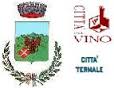 BANDO DI SELEZIONE PER  PARTECIPAZIONE DI n.2 MINICARRI ALLEGORICI AL CARNEVALE DI MONTEVAGO   2018.Art. 1GENERALITA’ E FINALITA’ DEL BANDOCon il presente bando l’Amministrazione comunale intende promuovere e selezionare in occasione del XXX° Carnevale di  Montevago   che si svolgerà, nei giorni:10,11,12,13 Febbraio 2018, la realizzazione di n° 2 minicarri allegorici in concorso che prenderanno parte a tutte le  sfilate nei 4 giorni in programma.Il mancato possesso dei requisiti o il mancato rispetto delle prescrizioni indicati nel presente bando sono motivo di non ammissione al concorso o di esclusione dalla sfilata o di penalizzazione di seguito indicate.Le Associazioni culturali partecipanti alla sfilata dei minicarri allegorici, con la stessa sottoscrizione dell'istanza da parte dei loro rispettivi rappresentanti legali, dichiarano di accettare espressamente, implicitamente ed integralmente, quanto previsto dal presente bando. E’ fatto comunque obbligo agli stessi di osservare le modalità poste dal presente bando e soprattutto attenersi alle specifiche disposizioni circa l’andamento della sfilata in ordine alla partenza e l’arrivo in piazza al fine di garantire l’ordine pubblico.Art. 2Soggetti ammessi a partecipare alle procedure di selezioneSono ammessi alla presentazione delle istanze i soggetti di seguito indicati:Associazioni Culturali regolarmente costituite Ciascuna Associazione Culturale può presentare esclusivamente una sola istanza per la realizzazione di un minicarro Allegorico. La presentazione di ulteriori istanze comporterà l’automatica esclusione di tutte le istanze presentate.Art. 3Modalità di presentazione delle istanzeCARRI ALLEGORICI IN CONCORSOLe Associazioni Culturali che intendono partecipare al concorso per MiniCarri Allegorici dovranno fare pervenire al protocollo generale del Comune di Montevago, entro le ore 13,00 del                      2Febbraio 2018, un plico chiuso e sigillato, riportante all’esterno la dicitura: “Bando di selezione per la realizzazione e partecipazione dei MiniCarri                 Allegorici al Carnevale di Montevago 2018 Associazione Culturale  ________________________________________________________” All’interno del plico deve essere contenuta la seguente documentazione:a) Istanza di partecipazione, a firma del legale rappresentante dell’Associazione culturale, riportante:- Titolo del MiniCarro Allegorico e il recapito telefonico del referente;- Nome del modellatore e decoratore del MiniCarro Allegorico;- Nome  dell'autore del copione e dell'inno; - Nome dell’autore delle coreografie e dei costumib) Breve relazione dell'allegoria e del tema trattato dal MiniCarro Allegorico; c) Curriculum dell’Associazione in riferimento alle partecipazioni alle precedenti edizioni del Carnevale di Montevago; d) Bozzetto grafico a colori del minicarro allegorico e) Bozzetto grafico a colori dei costumi del gruppo mascherato che precederà il carro durante la sfilataf) Copia dello statuto e dell’atto costitutivo dell’Associazione Culturale. Art. 4Istruttoria e valutazione delle istanzeL’attività istruttoria è svolta dagli uffici del Comune di Montevago che procede al controllo dell’ammissibilità con particolare riferimento ai termini e modalità di presentazione della domanda, completezza e correttezza della documentazione presentata, verifica dei requisiti amministrativi.In merito alla valutazione delle istanze il Comune di Montevago nominerà  una Commissione Selezionatrice composta dal Dirigente del Settore e da n° 3 componenti esperti  delle arti, della cultura e dello spettacolo.Detta commissione ammetterà al concorso i Carri Allegorici che, a suo insindacabile giudizio, riterrà più idonei, fermo restando la limitazione nel numero di partecipanti per l’anno in corso, sulla base dei seguenti criteri di valutazione:CARRI ALLEGORICI IN CONCORSOArt. 5Integrazione della documentazione per gli ammessiDell’esito della selezione sarà data tempestiva comunicazione agli interessati, i quali, entro il termine di gg. 10 dal ricevimento della comunicazione dovranno presentare al protocollo del Comune di Montevago la seguente documentazione:1) Dichiarazione resa ai sensi del DPR 445/2000 nella quale il legale rappresentante dell’Associazione Culturale dichiari:a) di accettare l’affidamento del progetto con l’impegno a realizzare quanto previsto nello stesso.b) di assumere in proprio la responsabilità e l’onere di eventuali danni a persone e a cose susseguenti ad incidenti che si possano verificare per conto di quanti partecipano, o per colpa di estranei, alla costruzione del carro, nella fase di montaggio, di smontaggio, sfilata e smaltimento del materiale residuo sollevando l’Ente organizzatore da ogni e qualsiasi responsabilità;c) che il responsabile per la sicurezza del cantiere di costruzione del minicarro, ai sensi del D.L. n. 81/08 e successive modifiche ed integrazioni è il Sig. _________________________;Le Associazioni Culturali ammesse alla sfilata dovranno altresì presentare, pena l’esclusione, prima dell’inizio della sfilata di  sabato 10 Febbraio 2018:a) Dichiarazione di conformità per impianti tecnologici non ricadenti nell’ambito di applicazione del D.M. 37/08. b) Relazione tecnica di calcolo e verifica della struttura in riferimento alla protezione dalle scariche atmosferiche, secondo quanto previsto dalla Norma CEI 81.10 – EN 62305 – ediz. Febbraio 2013. c) Il collaudo tecnico/statico delle strutture fisse ed in movimento realizzate. Tale collaudo dovrà essere prodotto da un tecnico abilitato almeno un giorno prima della sfilata ufficiale dei minicarri allegorici, come da programma. d) Nominativi e numeri di telefono dei responsabili di sfilata del minicarro allegorico che avranno il compito di interloquire con il Responsabile della Manifestazione o con i suoi delegati. Almeno un responsabile dovrà essere sempre reperibile presso il carro durante tutto il corso della sfilata. h) Dichiarazione resa dal legale rappresentante dell’Associazione.Art. 6Caratteristiche dell’allestimento dei Carri AllegoriciLa Commissione  selezionatrice nominata dal Comune di Montevago avrà anche il compito di monitorare tutte le fasi di realizzazione e di allestimento dei MiniCarri Allegorici. Nel dettaglio saranno considerate le corrispondenze dei bozzetti presentati con il prodotto in fase di realizzazione, e l’effettivo impiego del personale indicato nell’istanza specialmente per quanto attiene la realizzazione delle modellazioni e delle decorazioni, al fine di vigilare sui livelli qualitativi.E' fatto obbligo ai Legali rappresentanti dei MiniCarri Allegorici ammessi a partecipare alla sfilata di mettersi preventivamente in regola con le vigenti norme di Pubblica Sicurezza e di fornirne attestazione.I MiniCarri allegorici delle Associazioni Culturali ammesse al concorso dovranno essere allestiti nel luogo e negli spazi indicati dall’ente organizzatore, entro le ore 13.00 del 1° giorno di sfilata, completi ed in condizione di iniziare la sfilata stessa.Sono da intendersi a carico delle Associazioni Culturali il montaggio, l’assemblaggio e lo smontaggio dei MiniCarri Allegorici nonché il trattore ed il conduttore addetto al traino dei carri per tutta la durata della manifestazione;Il Comune garantirà il posizionamento di transenne a tutela degli operatori e tecnici impegnati nell’allestimento dei MiniCarri Allegorici.CARRI ALLEGORICI IN CONCORSOI MiniCarri Allegorici  dovranno avere i seguenti requisiti ed attenersi alle seguenti prescrizioni:a) Avere le seguenti dimensioni: larghezza Mt 2,00, lunghezza Mt5,00, altezza non superiore a Mt8,00 da terra; b) Essere allestiti in modo che il mezzo portante risulti coperto fino a cm. 50 dal piano stradale; c) Essere del tutto conformi al bozzetto a colori presentato. d) Installare sul minicarro impianti di amplificazione che siano opportunamente mascherati in modo da non disturbare l'effetto scenografico del carro. e) Essere in possesso di almeno n° 1 estintori a polvere e n° 2 a Co2, regolarmente revisionati. f) Essere preceduti da un gruppo mascherato a terra, composto da un numero di persone non inferiore a 20 elementi danzanti in costume attinente al soggetto ed all'allegoria del carro, che si esibisca lungo il percorso eseguendo balletti coreografici. Tale gruppo a terra farà parte integrante del minicarro allegorico. Tutti i componenti dei gruppi mascherati dei carri allegorici dovranno avere un’età minima di sei anni.g) Essere in possesso di una Presentazione Audio dell’Allegoria e di un Inno inedito come regolamentato dal successivo art. 7. h) E’ fatto obbligo alle Associazioni di predisporre nella parte antistante del minicarro una locandina rigida dove saranno scritte tutte le seguenti informazioni:Il nome dell’Associazione CulturaleTitolo del MiniCarro Allegoricoi) Ai rispettivi  responsabili di ciascuna associazione partecipante al Carnevale 2018 verrà anticipatamente corrisposta la somma di € 2.500,00 (quale rimborso per spese da documentare)  e  successivamente concesso un premio come previsto all'art. 8. Art. 7Realizzazione delle musiche originali e dei copioni allegoriciOgni MiniCarro Allegorico in concorso dovrà presentare al pubblico un inno musicale inedito ed un copione allegorico che descriva il tema del carro. Le Associazioni Culturali ammesse dovranno depositare al protocollo del Comune di Montevago entro e non oltre le ore 13 di Venerdì 9 Febbraio 2018:1) n°1 copie dei copioni sottoscritte dall’autore/i; 2) n° 1 CD contenenti tutti i seguenti file in formato digitale:Presentazione dell’Allegoria InnoCanzonette del copioneL’Organizzazione del Carnevale ha la facoltà di diffondere la manifestazione attraverso i  mass- media abbinando possibilmente una o più sponsorizzazione senza l’obbligo di fornire alcun compenso agli Autori delle composizioni, fatti salvi i diritti SIAE.Le musiche eseguite dagli impianti di amplificazione dei MiniCarri Allegorici, diverse dagli inni, dovranno essere, esclusivamente, di tipo carnevalesco o latino – americano.I Copioni allegorici rappresentano un elemento di grande caratterizzazione del Carnevale di Montevago; l’organizzazione esorta le Associazioni Culturali a prestare grande cura per la realizzazione dei testi e degli allestimenti della recita che hanno il compito di presentare al pubblico l’allegoria del MiniCarro, approfondire gli argomenti del tema trattato, fornire spunti di riflessione, mantenendo il senso umoristico, farsesco, grottesco, comico tipico della storia dei copioni del Carnevale di Montevago.La Commissione esaminerà ed approverà gli inni ed i copioni ed ammetterà la divulgazione degli stessi valutando il contenuto del testo, le parole e/o la composizione letteraria, che dovranno comunque rispettare le buone norme civili evitando la volgarità pur mantenendo l’espressione allegorica e il doppio senso delle parole.Art. 8Corresponsione dei premiAlle Associazioni Culturali che hanno allestito i carri allegorici e che avranno partecipato regolarmente alle sfilate, a manifestazione conclusa, è riconosciuto  un premio bonus in relazione alla classifica che sarà redatta dalla Giuria, secondo il seguente prospetto:Il Comune di Montevago avrà l’onere di vigilare circa il regolare avanzamento dei lavori al fine di garantire l’allestimento delle strutture in tempi utili per lo svolgersi del Carnevale di Montevago 2018 .L’ammontare delle somme di cui sopra è comprensivo delle spese per la realizzazione dei minicarri allegorici, per le coreografie, per i gruppi a terra dei carri, per gli inni, per i copioni, per il noleggio delle attrezzature e per l’affitto dei locali di costruzione dei carri allegorici e per le prove delle coreografie e della rappresentazione del copione e per il traino del carro allegorico.In caso di ex aequo si procederà sommando il valore dei premi e dividendolo per il numero degli ex aequo.Art. 9Elementi di valutazione, nomina esperti, modalità di votazione e classifica finaleLa valutazione di ogni carro allegorico avverrà at traverso l’esame dei sotto riportati elementi ai quali sono attribuiti i punti a fianco degli stessi riportati:L’Ente provvederà ad individuare n° 1 esperto per ogni criterio di valutazione .Detti esperti a loro insindacabile giudizio esprimeranno la propria valutazione di meritotramite apposite schede che saranno predisposte dall’ente organizzatore.Gli esperti ciascuno per la valutazione dell’elemento di competenza, verificherà la conformità tra il bozzetto a colori presentato e l’opera in cartapesta realizzato. Eventuali difformità se non motivate ed espressamente approvate dal responsabile della manifestazione, potranno essere sanzionate ai fini della valutazione precisandone il motivo. Tutti gli esperti ai quali sarà consegnato il materiale necessario si raccorderanno con l’ufficio turistico, in persona del Dirigente o del personale all’uopo preposto.Le schede chiuse e sigillate, controfirmate ai lembi dallo stesso esperto, dovranno essere custodite dagli stessi esperti e consegnate  al momento dell'apertura delle stesse nella riunione ante proclamazione che si terrà domenica 18 Febbraio 2018 alle ore 16 nei locali comunali L’apertura delle buste contenenti i giudizi espressi dagli esperti saranno resi noti in seduta pubblica domenica 18 Febbraio 2018 alle ore 17,00La classifica generale sarà determinata dal totale della sommatoria delle singole voci di valutazione espresse da tutti gli esperti.Art. 10Prescrizioni generali L’Ente Organizzatore fisserà modalità, tempi e norme riguardo alla organizzazione ed allo svolgimento della sfilata e dell’intera manifestazione del Carnevale di Montevago, che saranno comunicati ai responsabili delle Associazioni Culturali.Non saranno ammessi alla sfilata carri allegorici “fuori concorso”.Durante la sfilata dei carri allegorici verranno effettuati dei controlli per rilevare il rispetto dei tempi di marcia indicati nella tabella che all’uopo sarà predisposta dal competente Ufficio e che sarà notificata ai Carristi prima dell’inizio della Manifestazione.In occasione di detto controllo si procederà anche a verificare il rispetto della composizione numerica del gruppo a terra dei carri.        Nel caso si verifichino difformità verranno applicate le seguenti sanzioni:a)  La mancata presentazione della documentazione amministrativa relativa ai collaudi elettrici, acustici e statici dei carri allegorici comporterà la squalifica e l’esclusione dalla sfilata. b)  Il mancato allestimento del carro allegorico entro l’orario previsto per la sfilata del 1° giorno comporterà la penalità di € 1.000; c)   Per il gruppo a terra dei carri allegorici sarà applicata una penalità di € 100 per ogni partecipante in meno rispetto al numero minimo di partecipanti previsto, riscontrato durante le esibizionid) La mancata esibizione del gruppo a terra lungo il percorso della sfilata comporterà la decurtazione di € 1.000.Le somme che deriveranno dalle eventuali penalità applicate alle associazioni, costituiranno un fondo che sarà utilizzato dal Comune di Montevago esclusivamente per eventi promozionali del Carnevale di Montevago.L’inosservanza delle disposizioni che saranno impartite dall’ente organizzatore tale da impedire o ostacolare il normale svolgimento delle sfilate, comporterà l’esclusione dalla manifestazione oltre al risarcimento dei danni arrecati all’immagine del Carnevale di Montevago.Le prescrizioni relative alle modalità di svolgimento della sfilata dei carri allegorici, dei tempi di recita del copione, dell’esibizione dei gruppi mascherati a terra ed al divieto assoluto di somministrazioni di bevande alcoliche da parte delle Associazioni Culturali verranno comunicate ai Responsabili Legali delle Associazioni entro e non oltre venti giorni prima dell’inizio della manifestazione.Art. 11Diritti di utilizzo dell’immagineIl Comune di Montevago si riserva il diritto in esclusiva dell’uso di tutti i materiali prodotti, delle immagini per fini istituzionali, promozionali, o di cronaca televisiva, radiofonica e giornalistica, nonché il diritto all’utilizzazione delle fotografie per documentari e produzioni cinematografiche e pubblicazioni; inoltre potrà effettuare, previo preavviso, sia direttamente che tramite agenzie, testate giornalistiche o liberi professionisti, l’esecuzione di riprese foto-video anche all’interno dei capannoni nel periodo di allestimento dei carri. In tale evenienza, previo preavviso, le Associazioni Culturali presteranno in tal senso la più ampia collaborazione.Ogni altro servizio video-fotografico a scopo promozionale all’interno dei capannoni deve essere preventivamente autorizzato dall’Ente Organizzatore.AVVERTENZA: La Stazione Appaltante si riserva, discrezionalmente, in qualunque momento, la facoltà di sospendere, annullare, non procedere alla selezione dei carri allegorici o revocare l’aggiudicazione della selezione e/o le relative procedure, senza che i concorrenti possano vantare diritti o aspettative di sortaMontevago lì, 							           Il Dirigente dell'Area Tecnica Geom. Leonardo BavettaELEMENTI DI VALUTAZIONEValutazione dei Bozzetti del CarroValutazione dei CostumiValutazione dell’allegoriaValutazione delle partecipazioni al Carnevale montevagheseValutazione del curriculum1°  Classificato€.2.0002°  Classificato€  1.500N.OGGETTOMAX PUNTI1Modellazione,decorazione,movimenti,illuminazione402Allegoria,copione,inno303Gruppo mascherato costume e coreografia20TOTALE  PUNTITOTALE  PUNTI90